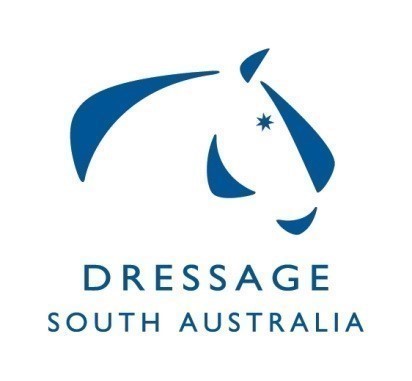  Dressage SA Committee  Summary of Minutes for Meeting on 16/03/20 at ESA Office Unit 2, 10 Cameron Rd Mt BarkerWinter Carnival in June discussed, Covid-19 protocols may impact the event progressing.May 16th  17th regional dressage training camp will be dependent on Covid-19 protocols.National Dressage Meeting 30/10/20 - 01/11/20. Dates to be confirmed closer to the date- DSA representative to attend chair or vice.HOTY - 2021 to be discussed at next meeting.Vanessa Way clinic – to be rescheduled due to Covid 19. Vanessa Way Masterclass – has been closed on Nominate. Refunds to be processed via nominate.Off Horse High Performance sessions – Rules and Safety 30th March 2020 – Merideth Chapman and Dr Alison Aldcock from EA National – Cancelled due to Covid 19.Calendar – Need to update dates Yth Nats 3rd - 5th July QLD, AOR Nats 12th 13th Boneo and changes to AHDC Sept 2020.Clubs – Meeting for 4th May 2020 and dependent on Covid-19 protocols.Update of current and past winners of DSA Awards for this and future Moving Forward contributions. State Championships – MCDC have implemented a watch and act approach regarding all future competitions in response to Covid-19 protocols. Discussion regarding insurance implications that need to be considered.  Correspondence - 3 Items ratified.  